Participant Consent Form Participant Consent Form 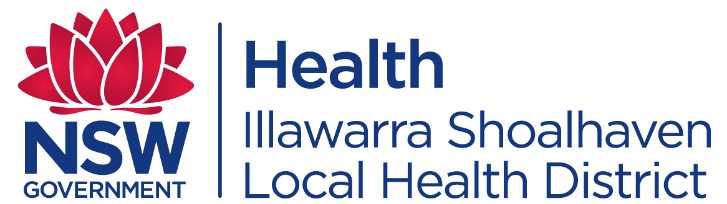 TITLE: Effect of sugammadex on the serum plasma levels of circulating oestrogens and progesterones in healthy females who take hormone contraception in the perioperative setting.Researchers:Dr. Tamblyn Devoy, Junior Medical Officer, The Wollongong Hospital, tamblyn.devoy@health.nsw.gov.au 
Clinical Associate Professor Natalie Smith, Anaesthetist, The Wollongong Hospital, natalieanne.smith@health.nsw.gov.auI have been given information about the above titled research project and had an opportunity to ask the research team any questions I may have about the research project and my participation. If I have any enquiries about the research, I can contact the above project researchers. By signing below, I am indicating my consent to:Use the data produced by my eligibility questionnaire and results of my blood tests.Collecting and analysis of 3 samples of blood taken under routine collection procedures. Permission to the research team to assess my patient file for purposes of obtaining results of blood tests. I understand: That participation of this study may involve some risks associated with a blood test/s for purposes of collecting blood samples which may commonly include bruising of the puncture site.That data collected with be de-identified. That data collected from my participation will be used for purpose of statistical analysis, research publication and presentation, and I consent for it to be used in that manner. That if I have any concerns or complaints regarding the way the research is or has been conducted, I can contact the Ethics Managed on (02) 4221 4457 or email rso-ethics@uow.edu.au.That if I no longer would like to participate in this study, I can withdraw my consent at any time. Signed:							Date: ________________________________			____/____/_______Name (please print): ________________________________